Fruit of the Poisonous Tree Doctrine Worksheet KeyMarijuana pipe  illegal weapons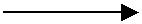 Marijuana pipe & illegal weapons   stolen electronicsDocuments    dead body4. Computer     financial records